Temat: Problemy współczesnego świata – podział na bogatą Północ i biedne Południe.Proszę zapoznać się z tekstem str. 184, 186, 187. 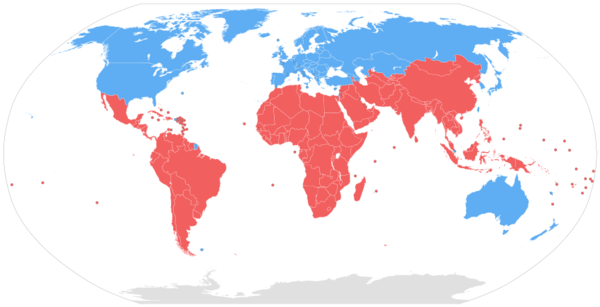 Jako notatkę proszę wypisać przyczyny podziału świata:Problemy Trzeciego Świata (głód, bieda, choroby, bardzo duża umieralność wśród dzieci, przeludnienie, analfabetyzm, zniszczenie środowiska, duże zadłużenie zagraniczne )Temat Problemy współczesnego świata – globalizacja.Proszę zapoznać się z tekstem str. 185. Globalizacja - gwałtowny rozwój telekomunikacji i transportu doprowadza do zacierania się różnic kulturowych na świeciepozytywy							negatywy-możliwość poznania innych			-zanikanie odrębnościkultur i obyczajów					kulturowych, tradycji, - wzrost gospodarczy			tożsamości człowieka.-rozpowszechnienie nowoczesnych 	- utrwalenie się różnic gospodarczych	technologii					 - poprawa warunków życia								W ramach notatki wykonać ćw. 3 str. 188.